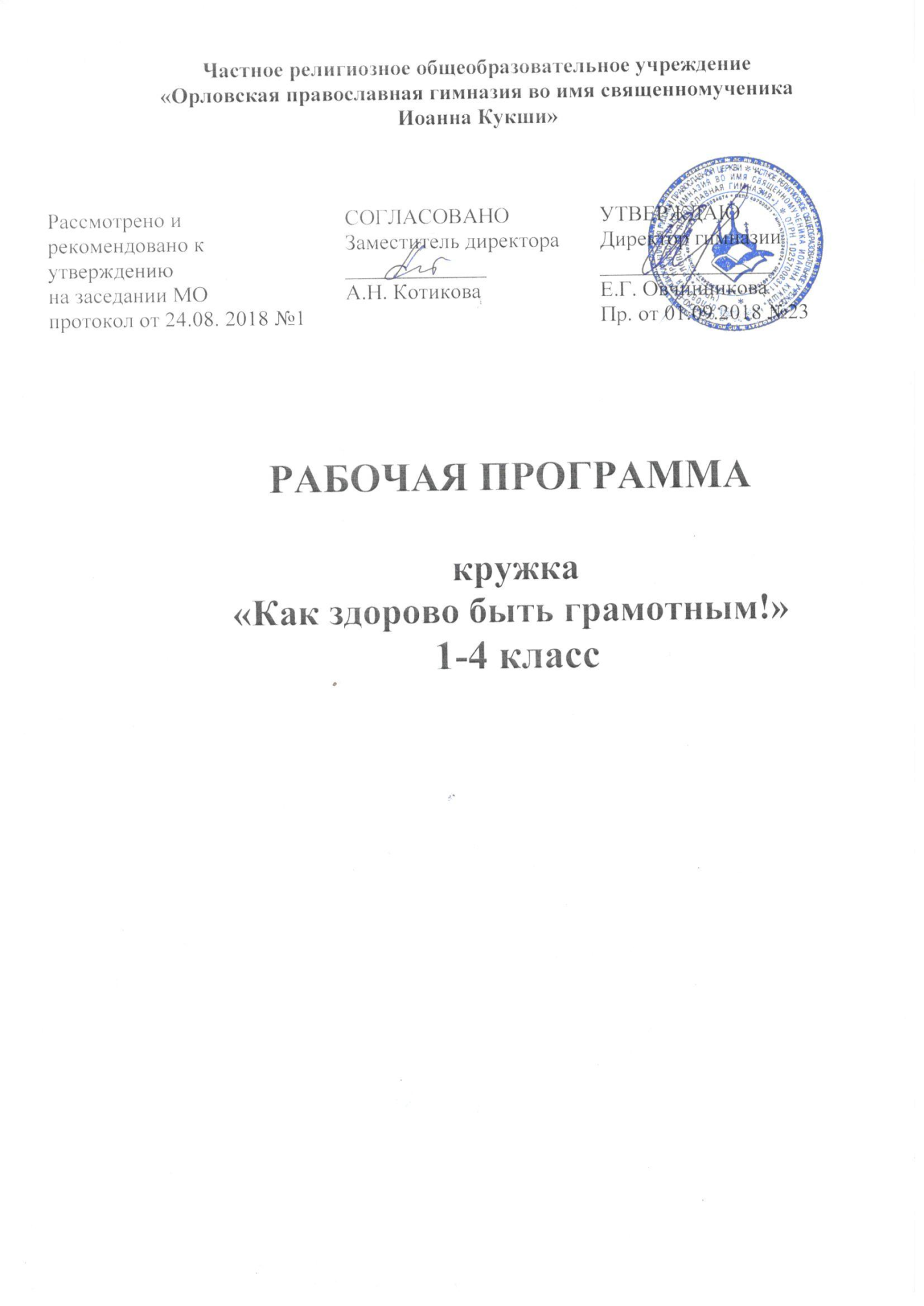 РАБОЧАЯ ПРОГРАММА кружка «Как здорово быть грамотным» 1-4 класс.Рабочая программа по внеурочной деятельности в рамках кружка «Как здорово быть грамотным» с1-4 класс разработана на основе Федерального государственного образовательного стандарта начального общего образования, Концепции духовно-нравственного развития и воспитания личности гражданина России, планируемых результатов начального общего образования; примерной программы начального общего образования по русскому языку для 1-4 класса (автор Канакина В.П.)Кружковая деятельность предполагает еженедельное проведение внеурочных занятий по 1 часу в неделю. Всего – в 1 классе – 33 ч, во 2-4 классах - 35 ч. в год.РЕЗУЛЬТАТЫ ИЗУЧЕНИЯ КУРСА:Личностные результатыФормирование чувства любви к своей Родину, российскому народу, истории России. Принятие и освоение социальной роли обучающегося, развитие мотивов учебной деятельности.Развитие эстетических чувств, доброжелательности и эмоциональной отзывчивости, чувства сопереживания другим людям.Развитие навыков сотрудничества со взрослыми и сверстниками.Метапредметные результатыОвладение способностью принимать и сохранять цели и задачи учебной деятельности.Формирование умения контролировать и оценивать учебные действия в соответствии с поставленной задачей.Активное использование речевых средств.Использование различных способов поиска, сбора, обработки, анализа, организации и передачи информации.Овладение навыками смыслового чтения текстов различных стилей и жанров, осознанно строить речевые высказывания в соответствии заданным целям. Готовность слушать и вести диалог, признавать точку зрения собеседника.СОДЕРЖАНИЕ КУРСА:На этих занятиях учащиеся будут закреплять знания, полученные на уроках русского языка: о правилах, орфограммах, будут учиться составлять тексты, устные и письменные высказывания, будут изучать правила о правописаниях безударных гласных, непроверяемых гласных, парных согласных; будут знакомиться с основными положениями науки о языке и формировать на этой основе языковые представления; развивать монологическую и диалогическую речь; формировать навыки грамотного, безошибочного письма как показателя общей культуры человека и т.д. Ученики будут закреплять знания по темами: «Виды речевой деятельности: слушание, говорение, чтение, письмо». «Обучение грамоте: Фонетика. Графика. Чтение. Письмо. Слово и предложение. Орфография. Развитие речи». Систематический курс «Фонетика и орфоэпия. Графика. Лексика. Состав слова (морфемика). Морфология: Имя существительное. Имя прилагательное. Местоимение. Числительное. Глагол. Предлог. Союз. Частица». Синтаксис: «Простое предложение. Сложное предложение. Орфография и пунктуация». Развитие речи. Текст.  ВИДЫ ДЕЯТЕЛЬНОСТИ НА УРОКАХ РУССКОГО ЯЗЫКА:самостоятельная работа, разнообразные виды диктантов (выборочные, словарные и т. д.); тестирование,проектная деятельность.Формы занятий в кружке «Как здорово быть грамотным» по русскому языку:фронтальная работа;групповая (парная);индивидуальная форма;коллективная форма.КАЛЕНДАРНО-ТЕМАТИЧЕСКОЕ ПЛАНИРОВАНИЕкружка «Как здорово быть грамотным!»1 класс (33ч)КАЛЕНДАРНО-ТЕМАТИЧЕСКОЕ ПЛАНИРОВАНИЕкружка «Как здорово быть грамотным!»2 класс (35ч)КАЛЕНДАРНО-ТЕМАТИЧЕСКОЕ ПЛАНИРОВАНИЕкружка «Как здорово быть грамотным!»3 класс (35ч)КАЛЕНДАРНО-ТЕМАТИЧЕСКОЕ ПЛАНИРОВАНИЕкружка «Как здорово быть грамотным!»4 класс (35ч)№ урокаТема урокаДата1 четверть1 четверть1 четверть1Знакомство с понятием «русский язык». Речь устная и письменная. Развивающие задания. Графический диктант.2Знакомство с понятием «Предложение. Слово. Слог. Ударение». Рабочая строка – главная строка. Развивающие задания. Графический диктант.3Гигиенические правила письма. Строчная и заглавная буква «А», «О». Буквенный диктант.4Гигиенические правила письма. Строчная и заглавная буква «И», «Ы». Буквенный диктант.5Гигиенические правила письма. Строчная и заглавная буква «У», «Э». Буквенный диктант.6Повторение изученных гласных А, О, И, Ы, У, Э. Буквенный диктант. Знакомство с понятием «гласные буквы, обозначающие твёрдость предшествующего согласного».7Гигиенические правила письма. Строчная и заглавная буква «Е». Введение понятия «гласные буквы, обозначающие мягкость предшествующего согласного». Буквенный диктант.8Гигиенические правила письма. Строчная и заглавная буква «Я». Повторение понятия «гласные буквы, обозначающие мягкость предшествующего согласного». Буквенный диктант.2 четверть2 четверть2 четверть9Повторение изученного материала в 1 четверти. Графические и буквенные диктанты. Развивающие задания.10Гигиенические правила письма. Буква Ь знак. Буквенный диктант. Развивающие задания.11Знакомство с правилом «ЖИ/ШИ пиши с И».12Гигиенические правила письма. Строчная и заглавная буква «Ё». Повторение понятия «гласные буквы, обозначающие мягкость предшествующего согласного». Буквенный диктант.13Гигиенические правила письма. Строчная и заглавная буква «Ю». Повторение понятия «гласные буквы, обозначающие мягкость предшествующего согласного». Буквенный диктант.14Гигиенические правила письма. Буквы «Е», «Ё», «Ю», «Я», обозначающие два звука (3 положения букв). 15Знакомство с правилом «ЧА/ЩА пиши с А».16Гигиенические правила письма. Буква Ь и Ъ знак. Развивающие задания.17Повторение изученных гласных Е, Ё, Ю, Я, И. Буквенный диктант. Закрепление понятия «гласные буквы, обозначающие мягкость предшествующего согласного».18Повторение изученных согласных букв. Буквенный диктант.  Развивающие задания.3 четверть3 четверть3 четверть19Повторение всех изученных букв. Буквенный диктант.  Развивающие задания.20Алфавит. Буквенный диктант.  Развивающие задания.21Слово, как единица речи. Слова-названия, слова-признаки, слова-действия. 22Слова синонимы, слова антонимы. Примеры. Развивающие задания.23Звуки и буквы. Гласные звуки (ударные и безударные). Развивающие задания.4 четверть4 четверть4 четверть24Звуки и буквы. Согласные звуки. Твёрдые и мягкие согласные (парные и непарные). Развивающие задания.25Глухие и звонкие согласные звуки (парные и непарные). Развивающие задания.26Шипящие согласные звуки. Развивающие задания.27Буквосочетания ЖИ-ШИ, ЧА-ЩА, ЧУ-ЩУ. Развивающие задания.28Заглавная буква в именах собственных. Развивающие задания.29Повторение изученного материала за 1 класс.30Повторение изученного материала за 1 класс.31Повторение изученного материала за 1 класс.32Повторение изученного материала за 1 класс.33Повторение изученного материала за 1 класс.№ урокаТема урокаДата1Виды речи: монологическая, диалогическая речь.2Текст. Построение текста: вступление, основная часть, заключение. Составление текста (рассказа) по рисунку.3Предложение. Главные члены предложения (основа).Второстепенные члены предложения.Подлежащее и сказуемое – главные члены предложения.Распространённые и нераспространённые предложения. Связь слов в предложении.4 Коллективное составление рассказа по картине И. С. Остроухова «Золотая осень». 5Слово и его значение.  Однозначные и многозначные слова. Наблюдение над переносным значением слов. 6Синонимы и антонимы.  Наблюдение над использованием речи фразеологизмов. Изложение текста по данным к нему вопросам.                    7Однокоренные слова. 8Слог. Ударение.  Перенос слова. Составление рассказа по серии сюжетных рисунков, вопросам, опорным словам.2 четверть2 четверть2 четверть9Русский алфавит, или Азбука. Коллективное составление рассказа по репродукции картины.12Правописание слов с безударным гласным звуком в корне.13Слова с непроверяемой буквой безударного гласного звука (ворона, сорока). 14Составление текста из предложений с нарушенным порядком повествования. Коллективное составление рассказа по репродукции картины.15Слова с удвоенными согласными. Коллективное составление рассказа по репродукции картины и опорным словам.16Твёрдые и мягкие согласные звуки и буквы для их обозначения. Мягкий знак (ь). Проект «Пишем письмо».17Правописание буквосочетаний с шипящими звуками. Буквосочетания  ЧК, ЧН, ЧТ, ЩН, НЧ.Буквосочетания  ЖИ-ШИ, ЧА-ЩА, ЧУ-ЩУ.18Работа с предложением и текстом.3 четверть3 четверть3 четверть19Правописание слов с парными по глухости-звонкости согласным на конце слова и перед согласным.20Правописание слов с парными по глухости-звонкости согласным на конце слова и перед согласным. Составление поздравительной открытки21Разделительный мягкий знак (ь). Составление устного рассказа по серии рисунков.22Имя существительное. 23Собственные и нарицательные имена существительные24Составление устного рассказа по репродукции картины.25Обобщение знаний об имени существительном.26Глагол как часть речи и употребление его в речи.27Составление рассказа по репродукции картин художника. 4 четверть4 четверть4 четверть28Текст-повествование и роль в нём глаголов.29Имя прилагательное как часть речи: значение и употребление в речи. Связь имени прилагательного с именем существительным.30Текст-описание и роль в нём имён прилагательных.31Местоимение (личное) как часть речи: его значение, употребление в речи.32Роль предлогов в речи.33Редактирование текста; восстановление деформированного повествовательного текста.34Повторение изученного за год.35Повторение изученного за год.№ урокаТема урокаДата1Язык и речь. Текст. Наша речь. Виды речи.2Текст.  Типы текстов. Построение текста: вступление, основная часть, заключение. Задание: составление текста (рассказа) по рисунку, серии сюжетных картин.3Предложение. Виды предложения по цели высказывания и интонации.  Задание: составление предложений по рисунку.4 Главные члены предложения (основа). Второстепенные члены предложения. Задание: разбор предложений по памятке «Как разобрать предложение по членам»5Словосочетание. Задание: составление словосочетаний.6Слово в языке и речи.  Однозначные и многозначные слова. Синонимы и антонимы.  Фразеологизмы. Задание: наблюдение над использованием в речи фразеологизмов, рисунок к фразеологизмам.7Глагол.  Развивающие задания.8Звуки и буквы. Гласные звуки. Согласные звуки. Звонкие и глухие согласные звуки. Развивающие задания.2 четверть2 четверть2 четверть9Состав слова. Что такое корень слова? Задание: находить корень в словах, подбирать однокоренные слова.12Что такое приставка? Что такое суффикс? Задание: находить приставку и суффикс в словах. Разбирать слова по составу.13Что такое основа слова? Задание: разбор слова по составу.14Закрепление по теме: «Состав слова». Диктант с грамматическим  заданием.15Правописание частей слова. Правописание слов с глухими и звонкими согласными в корне, с безударными гласными в корне. Задание: подбирать проверочные слова на заданные орфограммы.16Правописание слов с непроизносимыми согласными в корне. Задание: писать слова на заданную орфограмму. 17Правописание слов с удвоенной согласной. Развивающие задания.18Правописание приставок и предлогов. Задание: учиться различать приставки и предлоги.3 четверть3 четверть3 четверть19Имя существительное. Одушевлённые и неодушевлённые имена существительные. Развивающие задания.20Число имён существительных. Задание: учиться определять число существительных. 21Род имён существительных. Задание: определять в словах род, число имён существительных. 22Склонение имён существительных. Падежи. Задание: определение падежей имен существительных. 23Все падежи имён существительных.  Задание: определение падежей имен существительных.24Склонение имён существительных. Развивающие задания.25Закрепление по теме: «Число, род, склонение имён существительных». Диктант с грамматическим заданием.26Имя прилагательное. Изменение прилагательных по родам. Задание: определять род имен прилагательных. 27Проект «Имя прилагательное в загадках, стихотворениях». 4 четверть4 четверть4 четверть28Местоимение. Здание: определять местоимение в предложении. 29Глагол. Неопределённая форма глаголов. Задание: учить определять глаголы в неопределённой форме в предложении от других глаголов. 30Изменение глаголов по временам. Задание: учить детей определять время глаголов. 31Правописание частицы НЕ с глаголами. Развивающие, тренировочные задания.32Повторение изученного за год. (Обобщение изученного о слове, предложении, тексте. Правописание приставок и предлогов. Правописание парных согласных и безударных гласных в корне). 33Диктант с грамматическим заданием.34Работа с деформированным текстом. 35Контрольное списывание текста. № Тема занятияДата1 четверть1 четверть1 четверть1Текст и его план. + Развивающие задания: тесты, игры, упражнения.  2Обращение. + Развивающие задания: тесты, игры, упражнения. Подготовка к ВПР.3Однородные члены предложения. + Развивающие задания: тесты, игры, упражнения. Подготовка к ВПР.4Сложные предложения и предложения с однородными членами. + Развивающие задания: тесты, игры, упражнения. Подготовка к ВПР.5Олимпиадные задания, подготовка к олимпиаде. + Развивающие задания: тесты, игры, упражнения. Подготовка к ВПР.6Правописание гласных и согласных в корне слова. + Развивающие задания: тесты, игры, упражнения. Подготовка к ВПР.7Части речи. + Развивающие задания: тесты, игры, упражнения. Подготовка к ВПР.8Части речи Наречие. + Развивающие задания: тесты, игры, упражнения. Подготовка к ВПР.9Распознавание падежей имён существительных. + Развивающие задания: тесты, игры, упражнения. 2 четверть2 четверть2 четверть9Конкурс «Русский медвежонок». + Развивающие задания: тесты, игры, упражнения. Подготовка к ВПР.12Имя существительное. Типы склонений.  + Развивающие задания: тесты, игры, упражнения. Подготовка к ВПР.13Правописание окончаний имён существительных. + Развивающие задания: тесты, игры, упражнения. Подготовка к ВПР.14Правописание имён существительных в разных падежах. + Развивающие задания: тесты, игры, упражнения. Подготовка к ВПР.15Правописание имён существительных в разных падежах. + Развивающие задания: тесты, игры, упражнения. Подготовка к ВПР.16Родительный падеж имен существительных.  + Развивающие задания: тесты, игры, упражнения. Подготовка к ВПР.17Множественное число имён существительных. + Развивающие задания: тесты, игры, упражнения. Подготовка к ВПР.18Им.п., В.п., Р.п. имён существительных. Обобщение по теме: «Имя существительное». + Развивающие задания: тесты, игры, упражнения.3 четверть3 четверть3 четверть19Имя прилагательное.  + Развивающие задания: тесты, игры, упражнения. Подготовка к ВПР.20Склонение имён прилагательных ж.р. в единственном числе. + Развивающие задания: тесты, игры, упражнения. Подготовка к ВПР.21Правописание окончаний имён прилагательных. + Развивающие задания: тесты, игры, упражнения. Подготовка к ВПР.22Падежи имен прилагательных во множественном числе. + Развивающие задания: тесты, игры, упражнения. Подготовка к ВПР.23Обобщение по теме: «Имя прилагательное». + Развивающие задания: тесты, игры, упражнения. Подготовка к ВПР.24Личные местоимения. + Развивающие задания: тесты, игры, упражнения. Подготовка к ВПР.25Обобщение по теме: «Местоимения». + Развивающие задания: тесты, игры, упражнения. Подготовка к ВПР.26Глаголы. + Развивающие задания: тесты, игры, упражнения. Подготовка к ВПР.27Изменение глаголов по временам. + Развивающие задания: тесты, игры, упражнения.4 четверть4 четверть4 четверть28Спряжение глаголов. + Развивающие задания: тесты, игры, упражнения. Подготовка к ВПР.29Спряжение глаголов. + Развивающие задания: тесты, игры, упражнения. Подготовка к ВПР.30Обобщение по теме: «Глагол». + Развивающие задания: тесты, игры, упражнения. Подготовка к ВПР.31Повторение изученного материала за год. 32Повторение изученного материала за год.33Диктант с грамматическим заданием.34Работа с деформированным текстом. 35Контрольное списывание текста. 